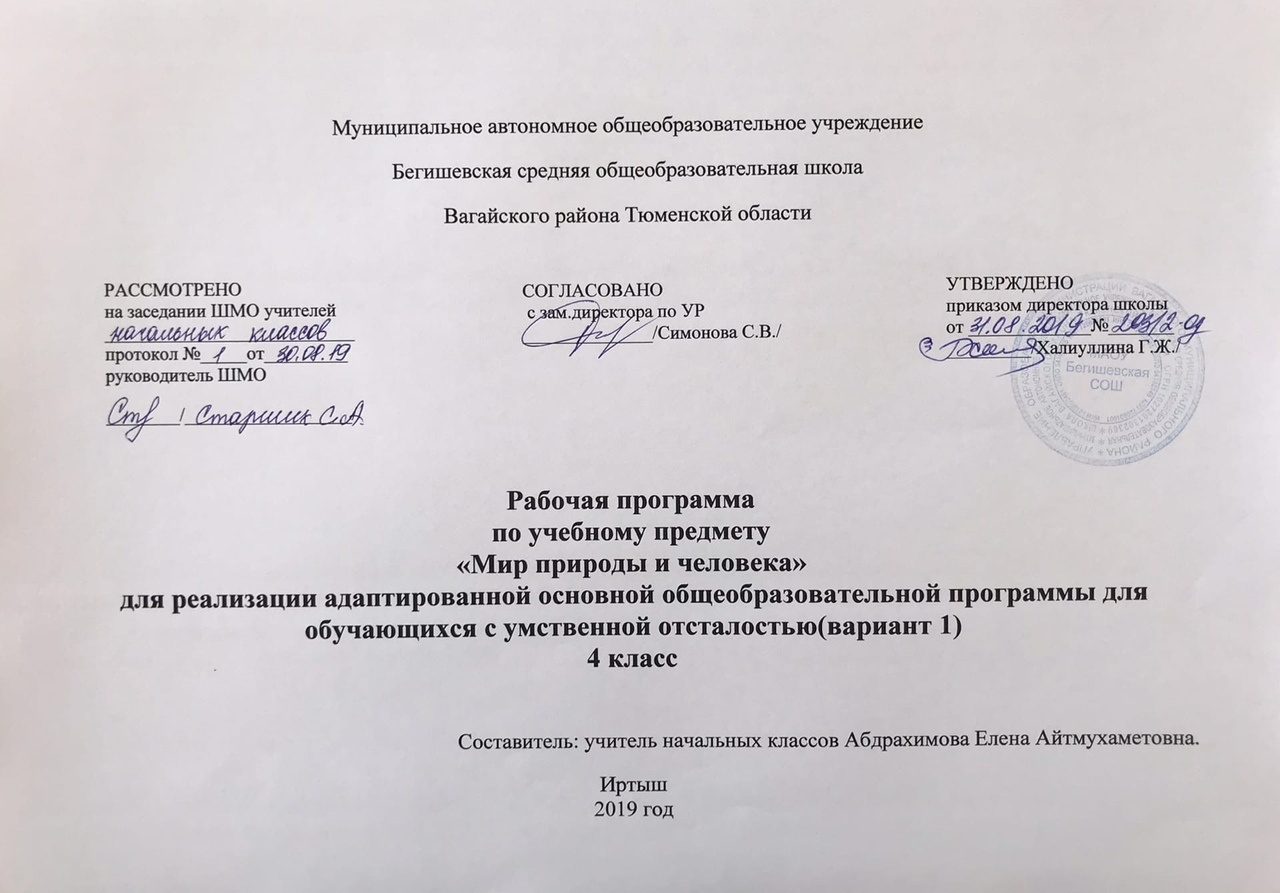 Ι. Нормативная база и УМКРабочая программа разработана на основе: * Закон Российской Федерации «Об образовании в Российской Федерации» от 29.12.2012 №273 – ФЗ*Федеральный государственный образовательный стандарт образования обучающихся с ограниченными возможностями здоровья (приказ Министерства образования и науки Российской Федерации от 19.12. 2014 № 1598)*Федеральный государственный образовательный стандарт образования обучающихся с умственной отсталостью (интеллектуальными нарушениями) (приказ Министерства образования и науки Российской Федерации от 19.12. 2014 № 1599)*Адаптированная основная образовательная программа муниципального автономного общеобразовательного учреждения Бегишевская средняя общеобразовательная школа Вагайского района Тюменской области;  *Учебный план для реализации адаптированных образовательных программ в условиях общеобразовательных классов муниципального автономного общеобразовательного учреждения Бегишевская средняя общеобразовательная школа Вагайского района Тюменской области *Программы специальных (коррекционных) образовательных учреждений VIII вида (0-4 классы)» под редакцией Воронковой. – М.:Просвещение.  Рабочая программа ориентирована на использование учебников:*Н. Б. Матвеева, И. А. Ярочкина, М. А. ПоповаМир природы и человека1 класс: учебникдля общеобразовательных организаций, реализующих адаптированные основные общеобразовательные программы в 2 частях;*Н. Б. Матвеева, И. А. Ярочкина, М. А. ПоповаМир природы и человека 2 класс: учебникдля общеобразовательных организаций, реализующих адаптированные основные общеобразовательные программы в 2 частях;*Н. Б. Матвеева, И. А. Ярочкина, М. А. ПоповаМир природы и человека 3 класс: учебникдля общеобразовательных организаций, реализующих адаптированные основные общеобразовательные программы в 2 частях;*Н. Б. Матвеева, И. А. Ярочкина, М. А. ПоповаМир природы и человека 4 класс: учебникдля общеобразовательных организаций, реализующих адаптированные основные общеобразовательные программы в 2 частях;II. Количество часов, отводимое на изучение предметаΙII. Цель и задачи учебного предметаОсновная цель изучения предмета «Мир природы и человека» заключается в формировании первоначальных знаний о живой и неживой природе; понимании простейших взаимосвязей, существующих между миром природы и человека.Курс «Мир природы и человека» является начальным звеном формирования естествоведческих знаний, пропедевтическим этапом формирования у учащихся умений наблюдать, анализировать, взаимодействовать с окружающим миром.Содержание дисциплины предусматривает знакомство с объектами и явлениями окружающего мира и дает возможность постепенно раскрывать причинно-следственные связи между природными явлениями и жизнью человека.При отборе содержания курса «Мир природы и человека» учтены современные научные данные об особенностях познавательной деятельности, эмоционально волевой регуляции, поведения младших школьников с умственной отсталостью (интеллектуальными нарушениями).  Программа реализует современный взгляд на обучение естествоведческим дисциплинам, который выдвигает на первый план обеспечение:― полисенсорности восприятия объектов; ― практического взаимодействия обучающихся с умственной отсталостью (интеллектуальными нарушениями) с предметами познания, по возможности в натуральном виде и в естественных условиях или в виде макетов в специально созданных учебных ситуациях;― накопления представлений об объектах и явлениях окружающего мира через взаимодействие с различными носителями информации: устным и печатным словом, иллюстрациями, практической деятельностью в процессе решения учебно-познавательных задач, в совместной деятельности друг с другом в процессе решения проблемных ситуаций и т.п.;― закрепления представлений, постоянное обращение к уже изученному, систематизации знаний и накоплению опыта взаимодействия с предметами познания в игровой, коммуникативной и учебной деятельности;― постепенного усложнения содержания предмета: расширение характеристик предмета познания, преемственность изучаемых тем.  Основное внимание при изучении курса «Мир природы и человека» уделено формированию представлений об окружающем мире: живой и неживой природе, человеке, месте человека в природе, взаимосвязях человека и общества с природой. Практическая направленность учебного предмета реализуется через развитие способности к использованию знаний о живой и неживой природе, об особенностях человека как биосоциального существа для осмысленной и самостоятельной организации безопасной жизни в конкретных условиях.1 класс2 класс3 класс4 класс2 часа в неделю66 часов (33 недели)1 час в неделю34 часа (34 недели)1 час в неделю34 часа (34 недели)1 час в неделю34 часа (34 недели)